  MINIPROJEKT – OSMOZAUvod: Osmoza je proces kretanja vode  kroz polupropusnu membranu iz područja manje koncentracije otopljene tvari u područje veće koncentracije otopljene tvari. Osmoza se u našim stanicama odvija kako bi se održala homeostaza.Cilj istraživanja jest prikazati proces osmoze pomoću gomolja krumpira u otopini soli te u destiliranoj vodi (bez minerala).Istraživačko pitanje: Utječe li količina soli u organizmu na količinu mokraće i gubitak vode?Pretpostavka (hipoteza): DA – Količina soli u organizmu utječe na količinu mokraće i gubitak vode.Pribor i materijali: dva gomolja krumpira, četiri čaše, destilirana voda, velika žlica, kuhinjska sol, menzuraTijek istraživanja: Dvije čaše označi slovom A, a dvije čaše slovom B.U čaše A ulij 150 mL destilirane vode.U čaše B ulij 150 mL destilirane vode i u svaku dodaj po dvije velike žlice soli. Dobro promiješaj staklenim štapićem ili žlicom.Oguli gomolje krumpira i izreži ih tako da dobiješ osam podjednakih ploški.Po dvije ploške krumpira stavi u svaku od četiri pripremljene čaše.Čaše s pripremljenim sadržajem ostavi da stoje 12 sati, a potom ploške krumpira izvadi iz čaše, pažljivo promotri, opipaj i ispitaj im savitljivostAnaliza podataka i opažanja: Početak projekta (7:00h)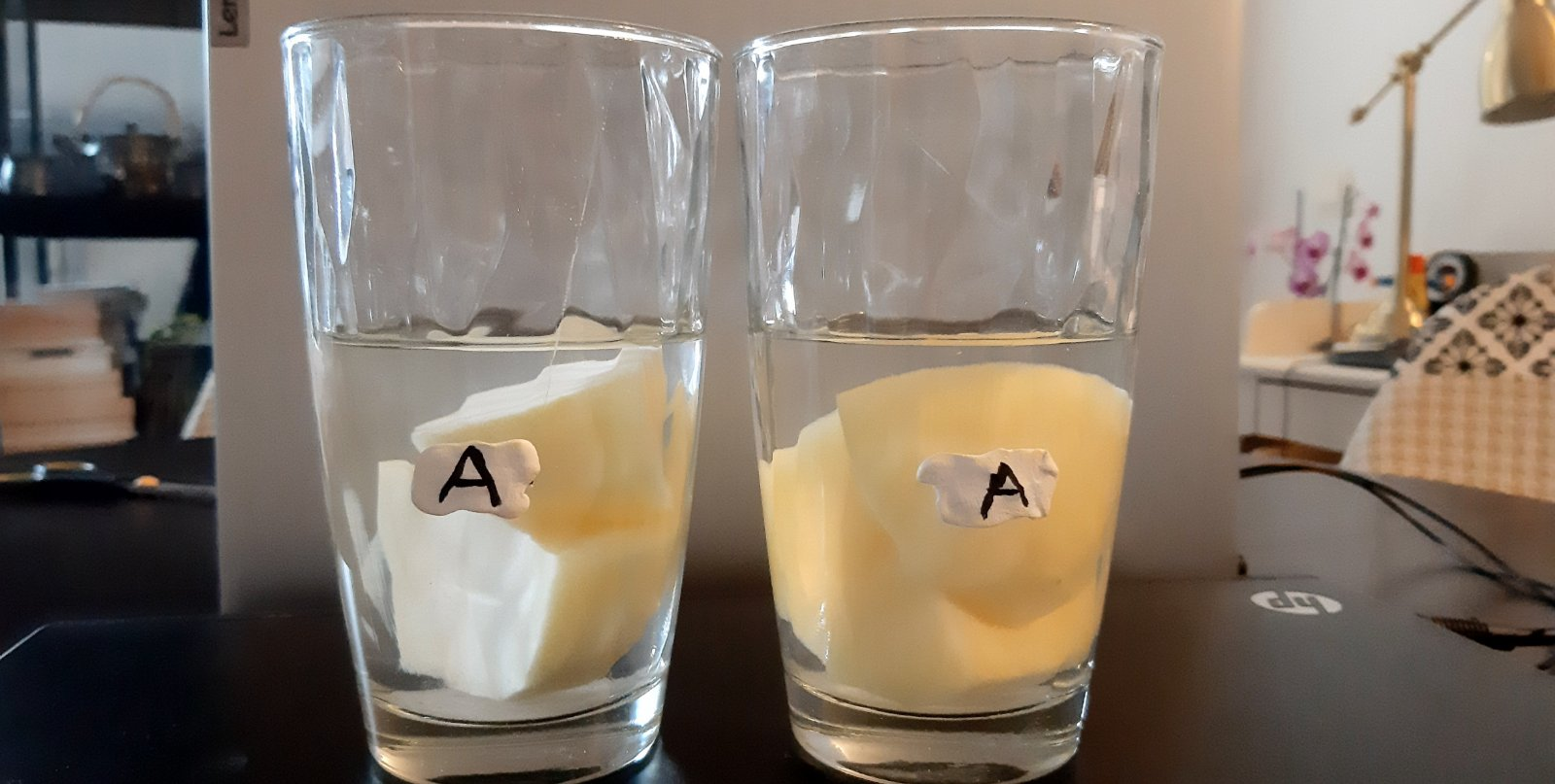 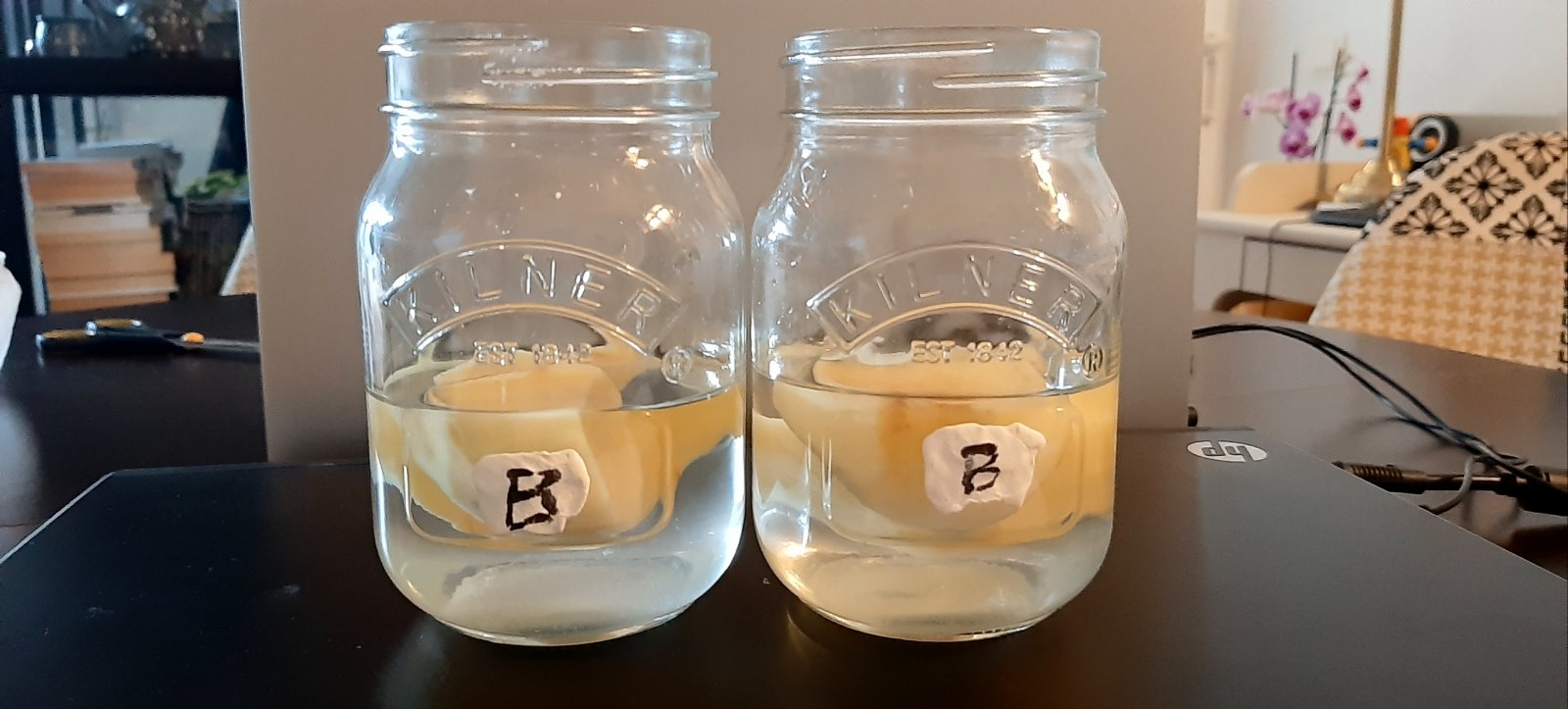 Nakon 12 h (19:00h)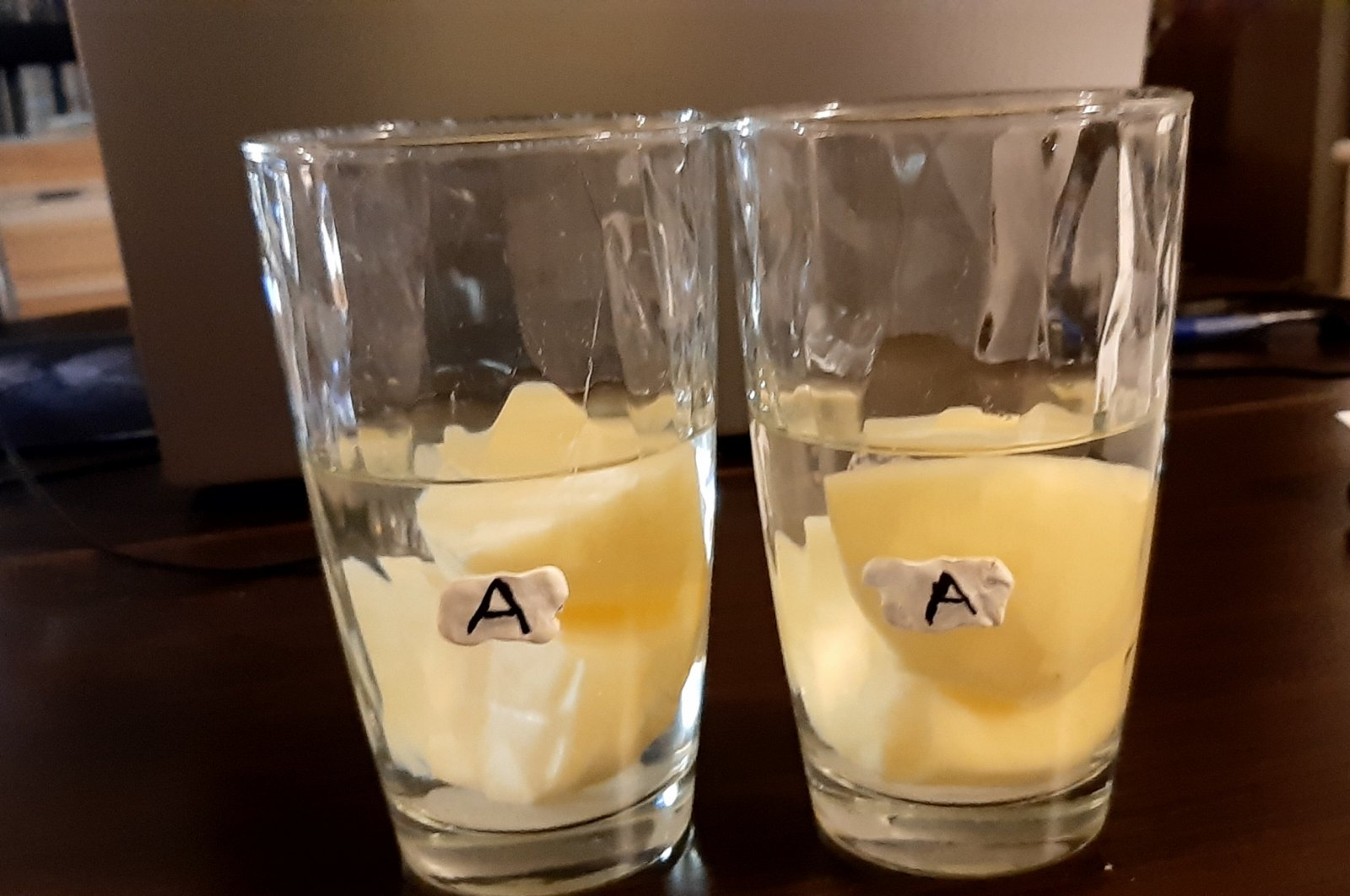 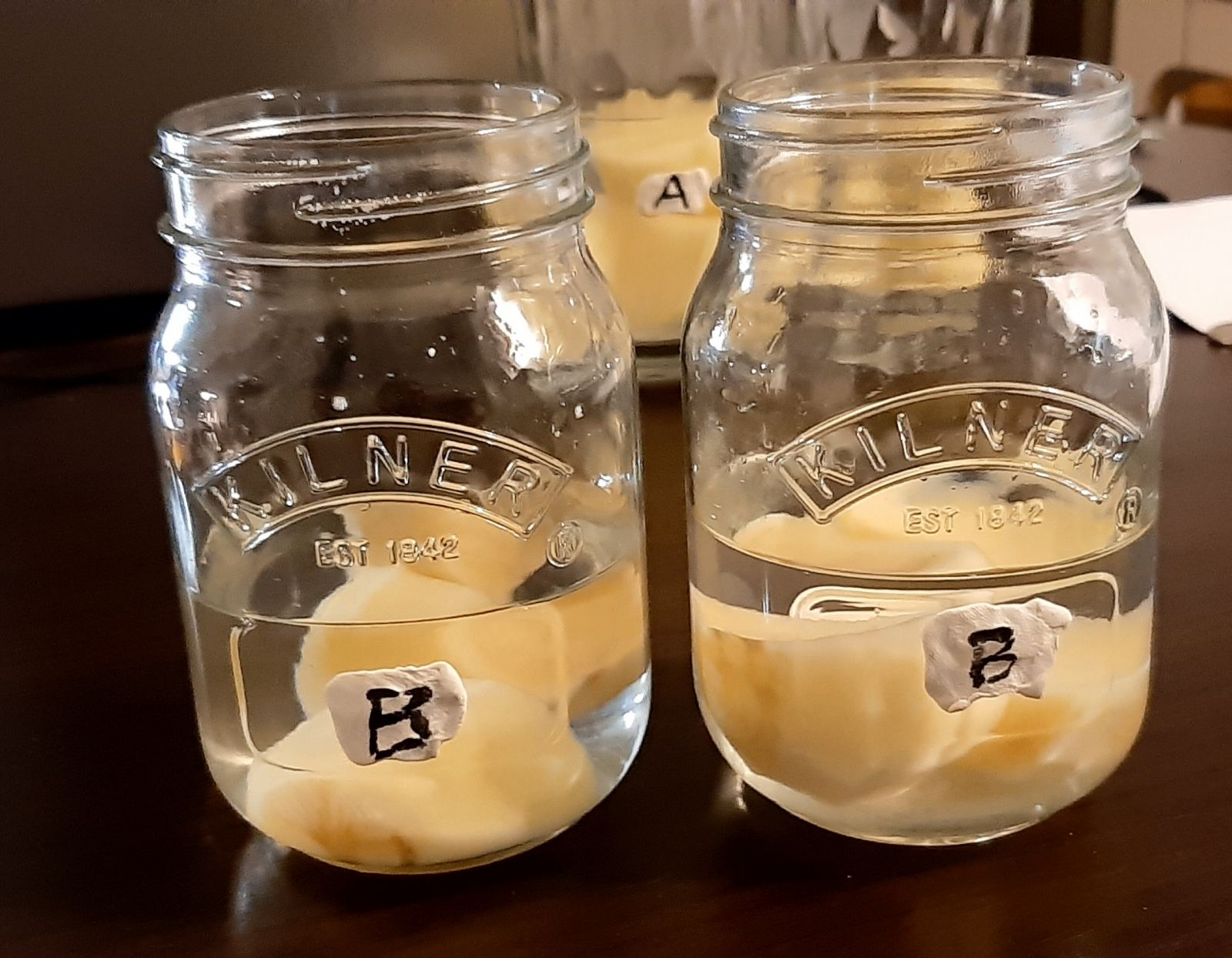 Na početku projekta ploške krumpira u čašama A i B su jednake: veličinom, izgledom, bojom, savitljivošću itd.Nakon 12h ploške u čaši A ostaju nepromijenjene, a ploške u čaši B smežurane su, manjeg volumena, tamnije žute boje, te sluzave na opip i  malo savitljive.Razina vode u čaši A ostaje nepromjenjena, a u čaši B se malo povećala (otp. 10-15mL).Rasprava: Utječe li količina soli u organizmu na količinu mokraće i gubitak vode?DA – kroz istraživački rad utvrđujemo da količina soli u organizmu (ploške krumpira) utječe na količinu mokraće i gubitak vode – veća količina soli uzrokuje češće izlučivanje mokraće nego inače. Zaključak: Pretpostavka (hipoteza): TOČNAU ovom projektu dolazi do procesa osmoze, voda iz krumpira kroz polupropusnu membranu izlazi van u „okoliš“. Dolazi do osmoze zbog viška soli u organizmu čime se izlučuje i višak mokraće te dolazi do gubitka vode. Zato ploške krumpira u čaši B izgledaju manje i smežurano.Da bubrezi prestanu izlučivati višak vode iz tijela, ne bi se ni višak soli i štetnih tvari u tijelu izlučio te bi došlo do narušenja  homeostaze . Npr., štetne tvari mogu se kristalizirati te se stvore bubrežni kamenci.Glavne uloge bubrega su filtriranje krvi i stvaranja mokraće kojom izlučujemo štetne tvari, zato ih je potrebno čuvati!MINIPROJEKT IZRADIO - DENI PONGRAC, 8.a